                          Памятка участковогоУважаемые жильцы муниципального образования Кислинский сельсовет Асекеевского  района Оренбургской областиПолиция России предлагает вашему вниманию Памятку по взаимодействию с участковыми уполномоченными полиции. С ее помощью Вы сможете сделать свою жизнь спокойнее и безопаснее. Помните: участковый уполномоченный – Ваш ближайший союзник в борьбе с криминалом и нарушителями спокойствия!Ваш участковый:  участковый уполномоченный полиции Отделения МВД РФ по Асекеевскому району капитан  полиции  Шураева Татьяна ПавловнаРабочий телефон-8 -9226267246Телефон дежурной части-44-55-58Прием граждан: Асекеевский  район село Кисла, ул.Центральная, 35Когда следует вызывать участкового?Участковый уполномоченный полиции – это представитель власти и закона, более чем кто бы ни было осведомленный о происходящем в районе вашего проживания. Своевременное обращение к  участковому, информирование его о подозрительных событиях и криминогенных факторах – не только ваш гражданский долг, но и прямой путь к обеспечению вашей безопасности!Вот основные поводы обратится к участковому:1.Необходимость информирования сотрудников полиции о готовящемся или совершающемся правонарушении в целях его предупреждения и пресечения.2.Нарушение общественного порядка (хулиганство, драка, повреждение или хищение частной, муниципальной или государственной собственности) в вашем дворе или подъезде3.Острые бытовые конфликты в семье и с соседями, сопряженные с реальными угрозами  и попытками причинения телесных повреждений.4.Нарушение тишины и покоя  граждан в ночное время в доме или на придомовой территории.5.Нарушение безопасности проживания в домах(открытые помещения, посещаемые посторонними лицами, подвалы и чердаки).6.Факты распития крепких спиртных напитков на придомовой территории, в том числе на территории детских оздоровительных комплексов (детская площадка, песочница, спортплощадка).7.Длительное отсутствие соседей, особенно пожилые, странные подозрительные запахи из пустующих квартир или посещение этих квартир незнакомцами.8.Проживание посторонних и лиц без определенного места жительства в подъездах, в подвалах и на чердаках, на территории двора.9. нелегальная сдача квартир, проживание в доме незарегистрированных лиц, в том числе мигрантов.10.Длительная стоянка бесхозного автотранспорта.11.Обход квартир подозрительными лицами, выдающими себя за работников социальных служб, органов власти или коммерческих  сервисных организаций, особенно – в дневное (рабочее) время.12.Торговля спиртосодержащими продуктами и наркотиками, осуществляемая жильцами дома.13.Неисполнения родителями своих обязанностей по содержанию и воспитанию несовершеннолетних. Факты жестокого обращения с людьми.14.Незаконное ограждение мест парковки транспортных средств (попытки «застолбить участок»).15.Необходимость получения информации об услугах информации об услугах, предоставляемых подразделениями вневедомственной охраны по охране жилища и имущества.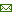 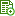 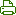 АдминистрацияСведения о поселенииСовет депутатовКадровое обеспечениеЗаконодательствоАдминистративные регламентыМуниципальный заказМуниципальные услугиМуниципальные программыИнвестиционный паспортОбращения гражданГенеральный план поселенияГражданская оборона и чрезвычайные ситуацииТексты официальных выступлений и заявленийИмущественные торгиПамятка участковогоТерриториальное общественное самоуправление (ТОС)Жилищно-коммунальное хозяйство (ЖКХ)Противодействие коррупцииАнтитеррорДобровольная Народная ДружинаРазвитие и поддержка малого и среднего предпринимательстваПравила благоустройстваЖилищная комиссияИзбирательная комиссия муниципального образованияЗемельные участки льготным категориям гражданПредупреждениеПрокуратура разъясняетФотоальбомыОбъявленияОбразцы заявленийДивасовский СДКНачало формы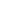 